Ferienwohnung RiedelDagebülldamm 725899 Galmsbüll/ KleiseerkoogMailadresse: andrea-peter.riedel@yahoo.comTel.: 04667 9523029Mobil: 0171 1504561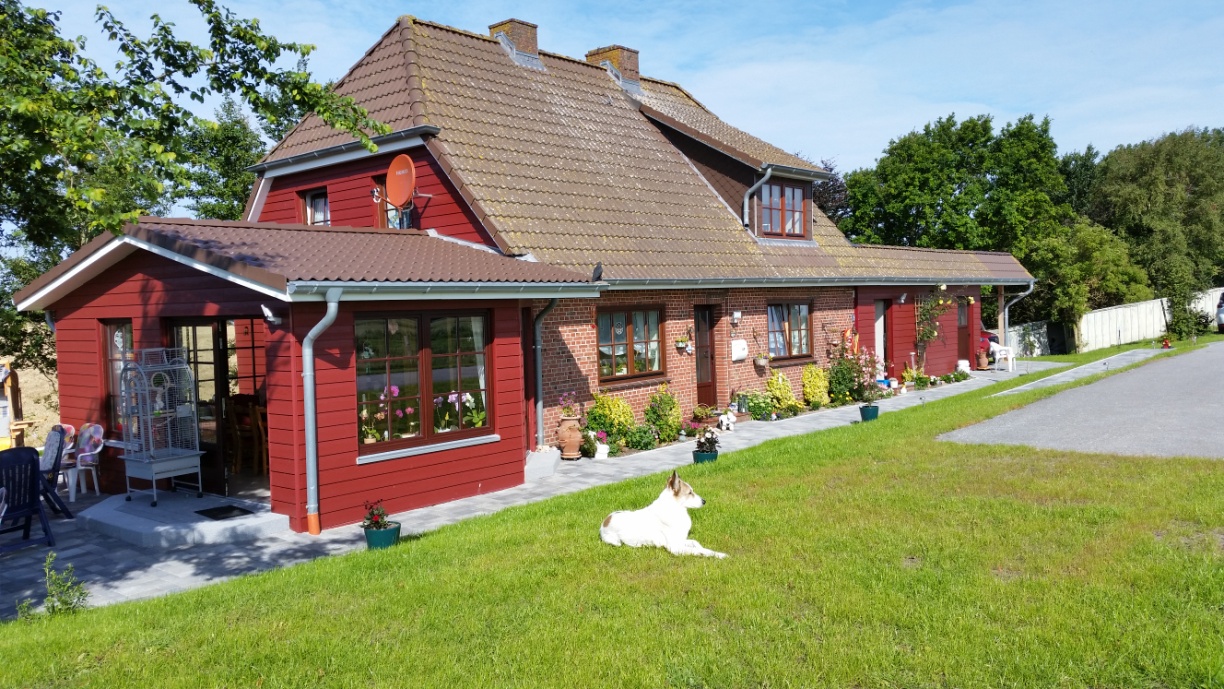 Die ruhig gelegene , kinderfreundliche Ferienwohnung ist an einem alten Seedeich zwischen den Orten NIEBÜLL und DAGEBÜLLHAFEN  im Kreis NORDFRIESLAND. Die gemütlich eingerichtete Ferienwohnung unter dem Dach bietet Platz für 2-3 erwachsene Personen, bzw. für eine junge Familie mit 1-2 Kindern. ( Kinderbett kann im Elternschlafzimmer aufgestellt werden. Außerdem ist ein Hochstuhl und Kinderwagen verfügbar). Wenn Orten, also, in den Feldern. Hier können die Kinder auf der Strasse ( Sackgasse) toben und spielen.Hunde sind bei uns willkommen6km nach Dagbüllhafen, von hier aus können Sie mit den Fähren zu den Inseln FÖHR und AMRUM fahren. 7km nach NIEBÜLL, vom Bahnhof auskönnen Sie mit dem Autozug , oder Personenzug zur Insel SYLT fahren.15km nach Schlüttsiel, von hier aus können Sie die Halligwelt  ( Halligen HOOGE; GRÖDE; LANGENES kennen lernen.PREIS:    Übernachtung    50,00 €Mindestens 5 Übernachtungen buchenHunde :   5,00 € je Tag/ ÜbernachtungDie Wohnung bietet:Wohnküche mit Eßplatzgemütliches Wohnzimmer mit TVElternschlafzimmer2. Schlafzimmer mit SchlafcouchDuschbadBettwäsche und Handtücher incl.2 Fahrräder für Erwachesene stehen zur  Verfügung. Kinderräder sind bitte mit zu bringen , können auch in Dagbüllhafen geliehen werdenWeitere INFOS zu unserer FEWO finden Sie auch im INTERNET bei FERIENWOHNUNGEN.DE   Objekt Nr. 85773FERIENHAUSMIETE.DE  Objekt Nr. 89602FERIENWOHNLAND.DEEinkaufsmöglichkeiten in Niebüll: Supermärkte :  EDEKA und SKY, LIDL, ALDI , NETTO und PENNYBESONDERHEIT: Ab  MÄRZ bis OKTOBER sind diese Geschäfte SONNTAGS von  11:00- 17:00 Uhr geöffnet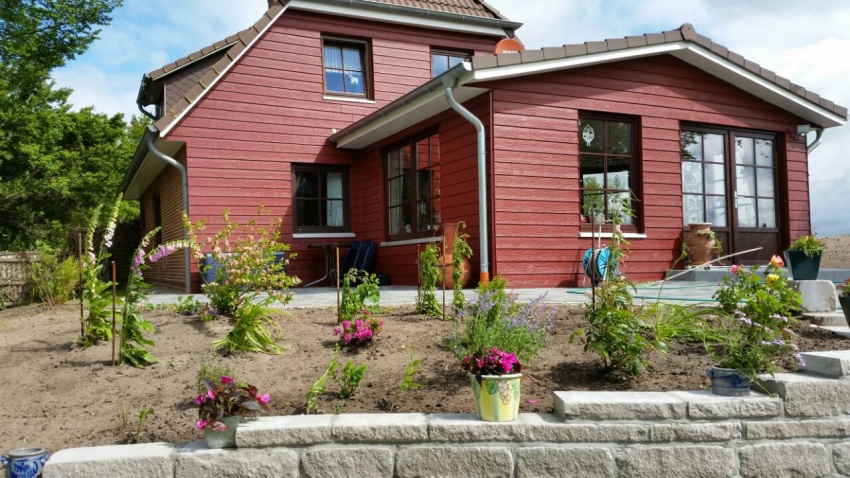 
TerrasseDer Garten ist 2015 neu gestaltet , bzw.  angelegt worden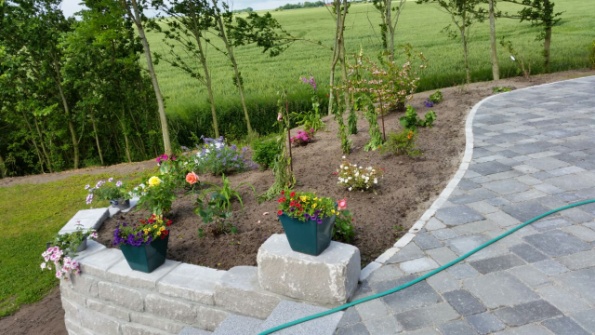 Das Wohnzimmer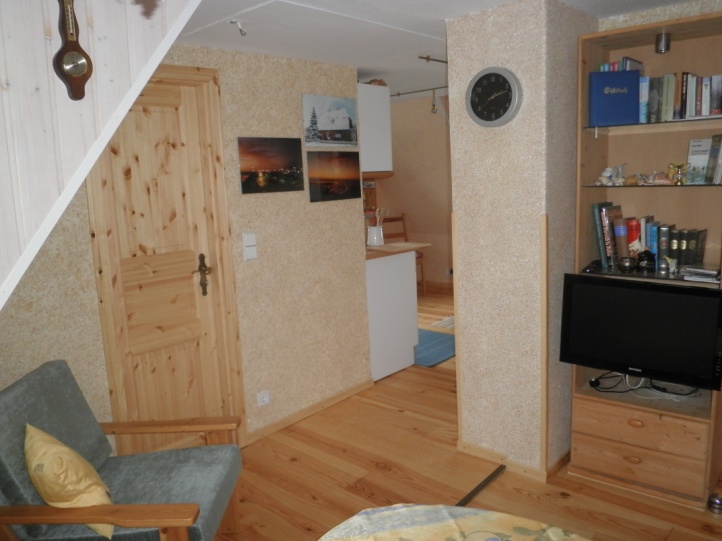 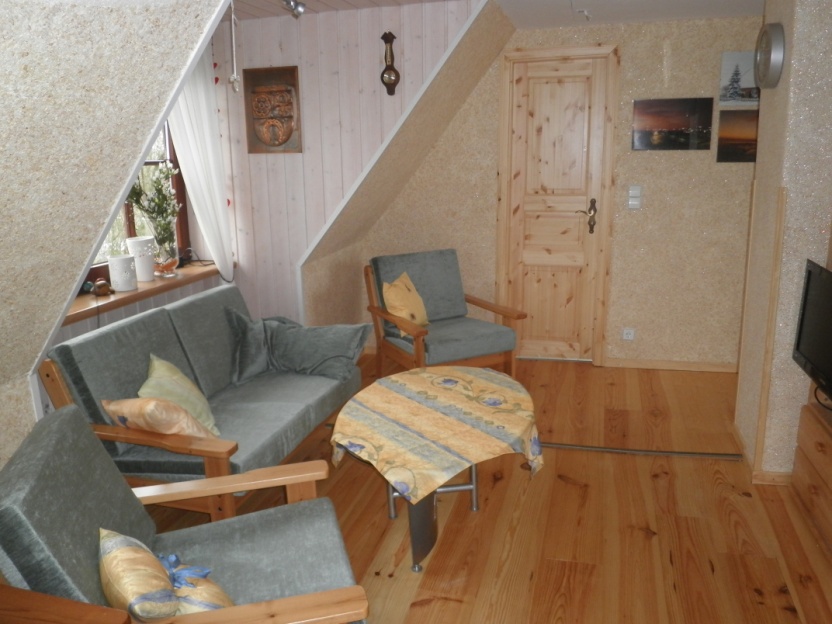 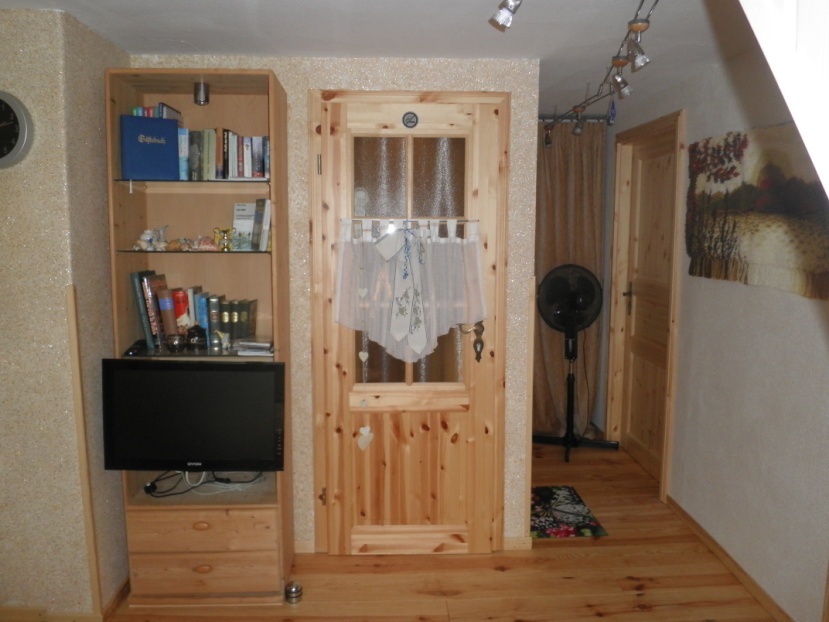 2. Schlafzimmer/ bzw. Kinderzimmer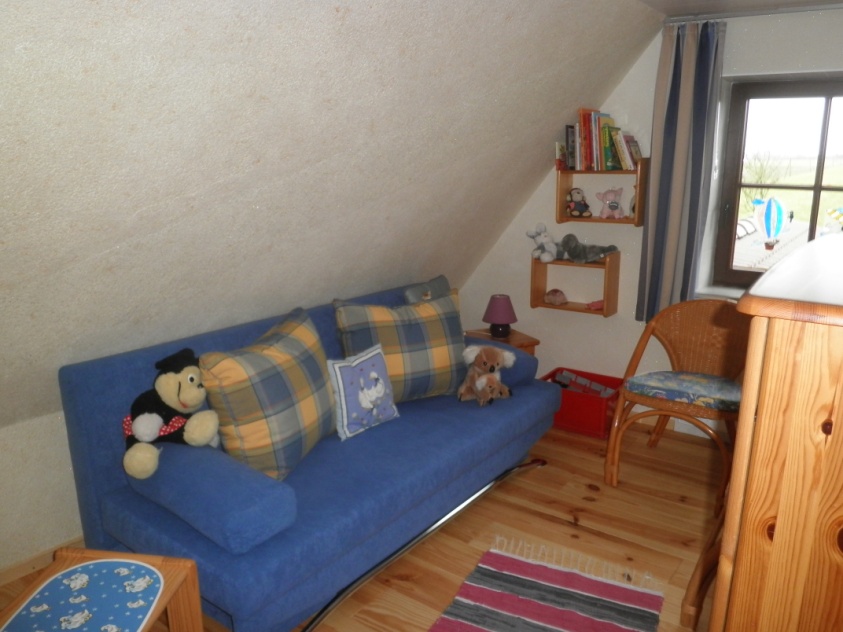 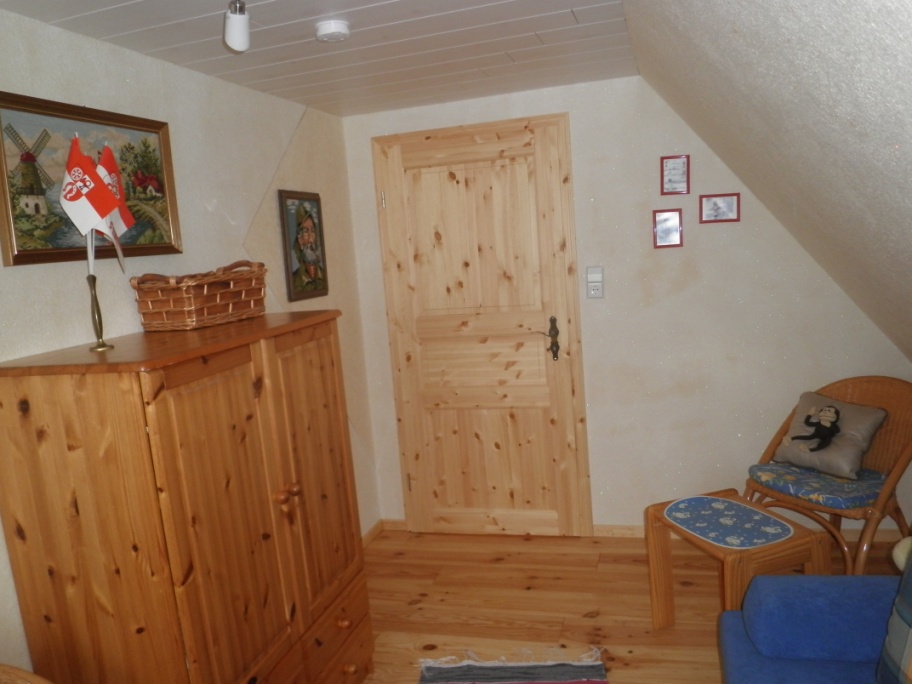 Elternschlafzimmer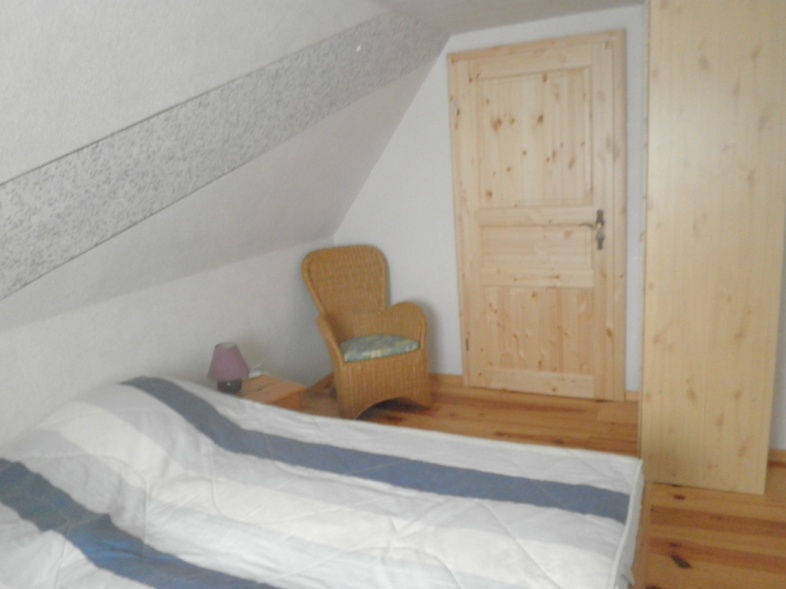 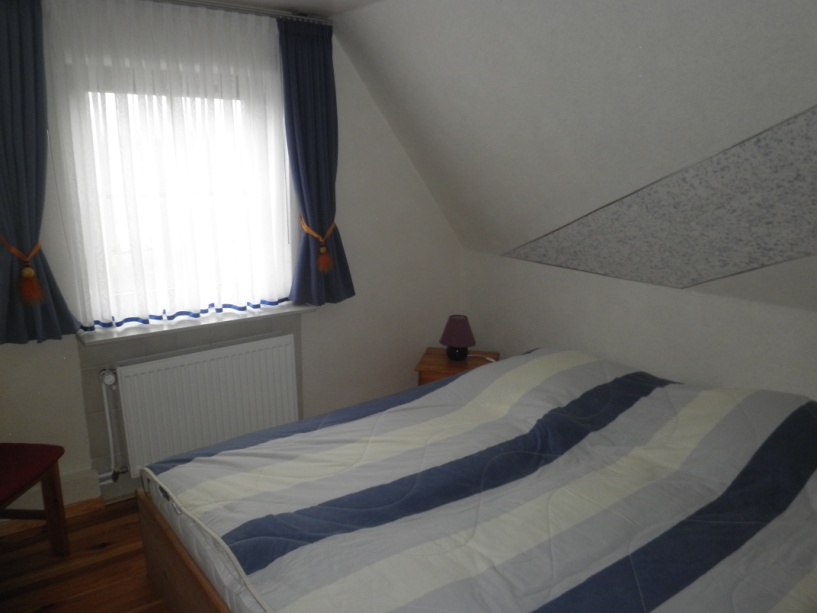 Küche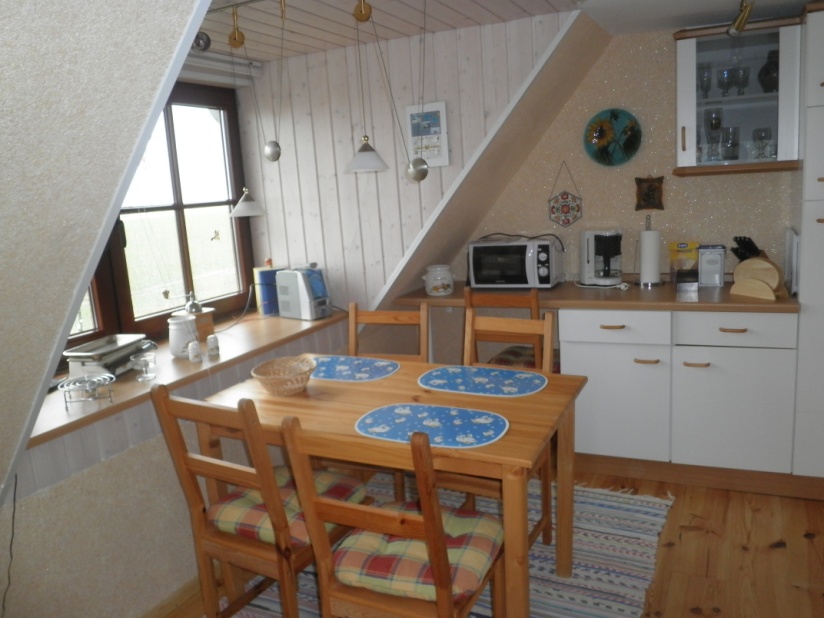 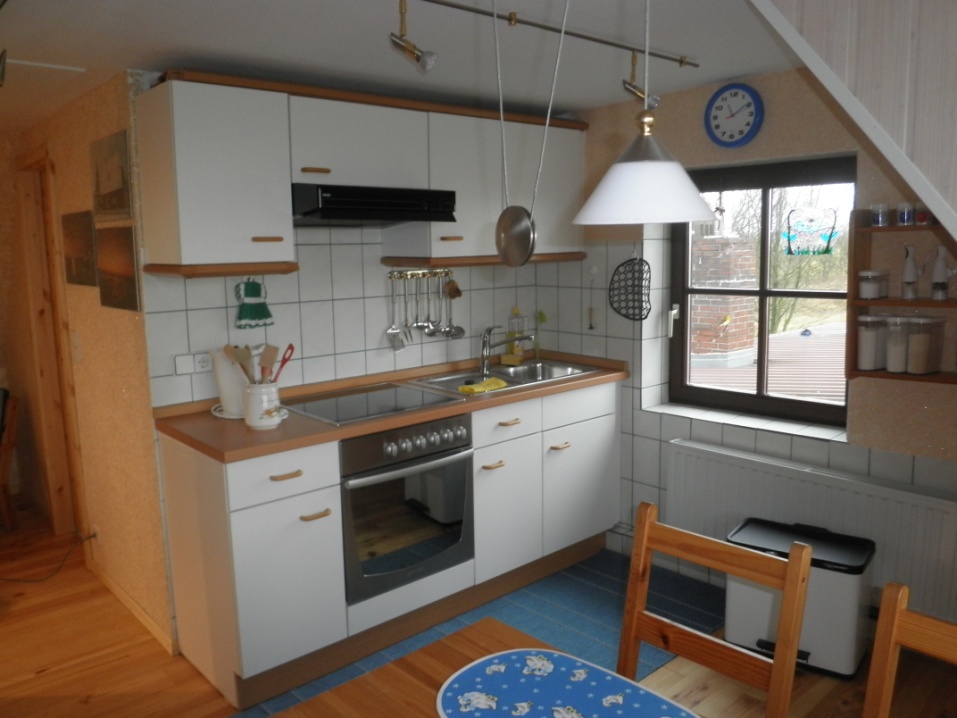          Duschbad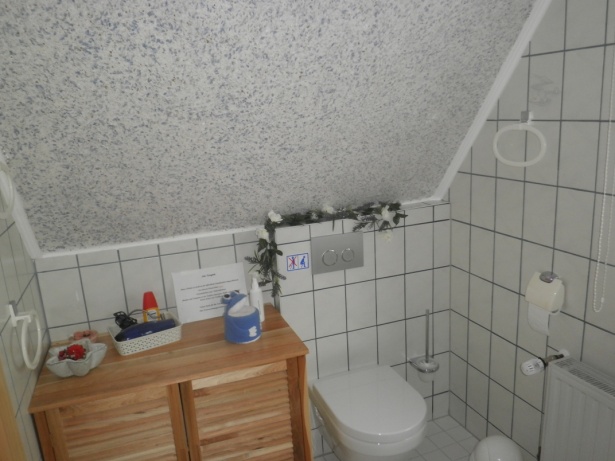 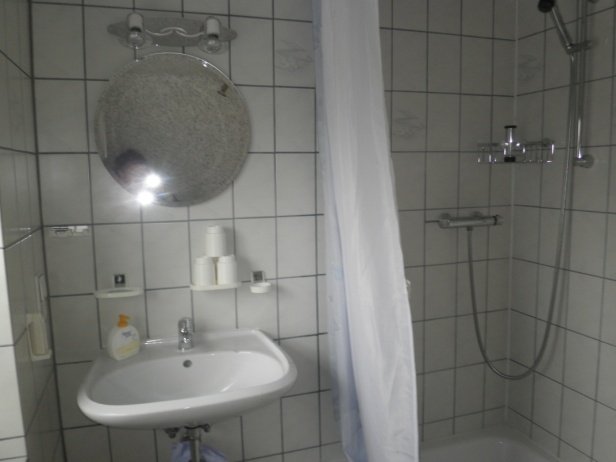 Winter in Nordfriesland
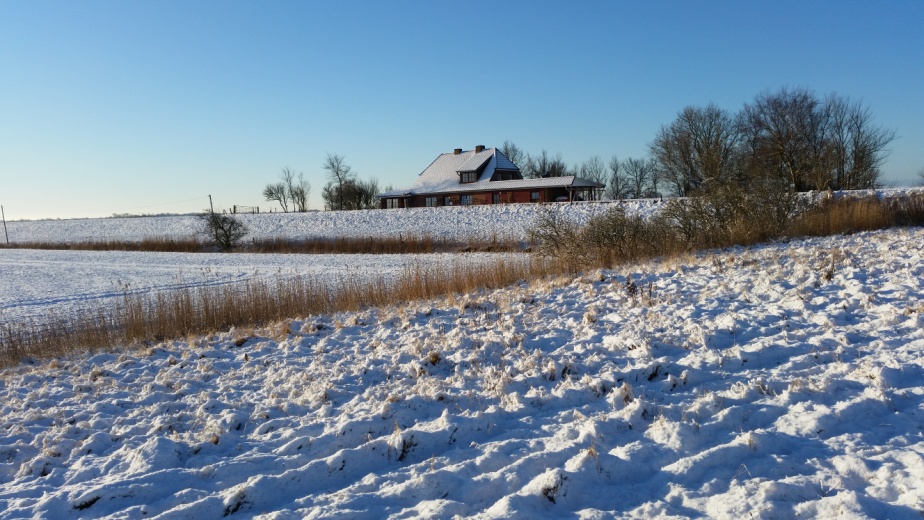 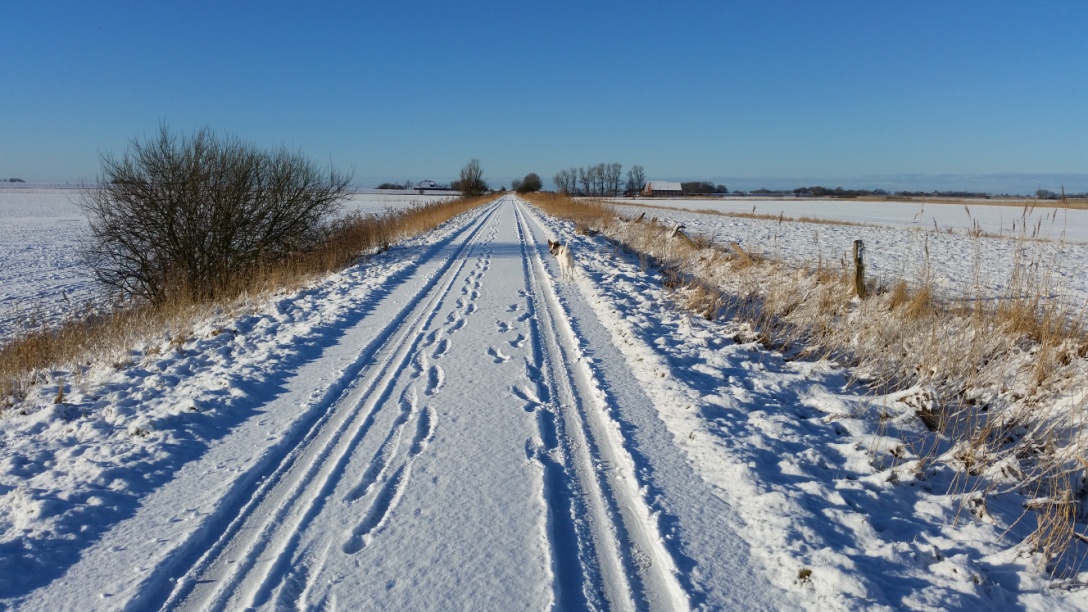 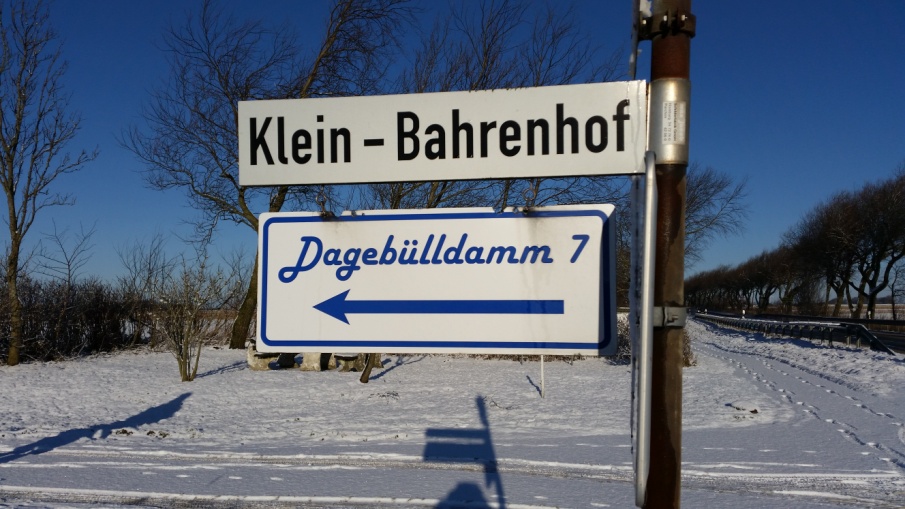 Was Sie dem Navi im Auto unbedingt als Zielort eingeben sollten. Von hier aus haben sie noch 800m zu Ihrer FEWO zu fahren.Wir würden uns freuen, wenn wir Ihre Interesse geweckt haben und Sie bald bei uns in NF begrüssen  können.Ihre Famile RIEDEL